FOR IMMEDIATE RELEASEOCTOBER 12, 2020 FRED AGAIN.. RELEASES NEW TRACK “JESSIE (I MISS YOU)” OUT NOW LISTEN HEREWATCH THE “JESSIE (I MISS YOU)” PROCESS VIDEO HERE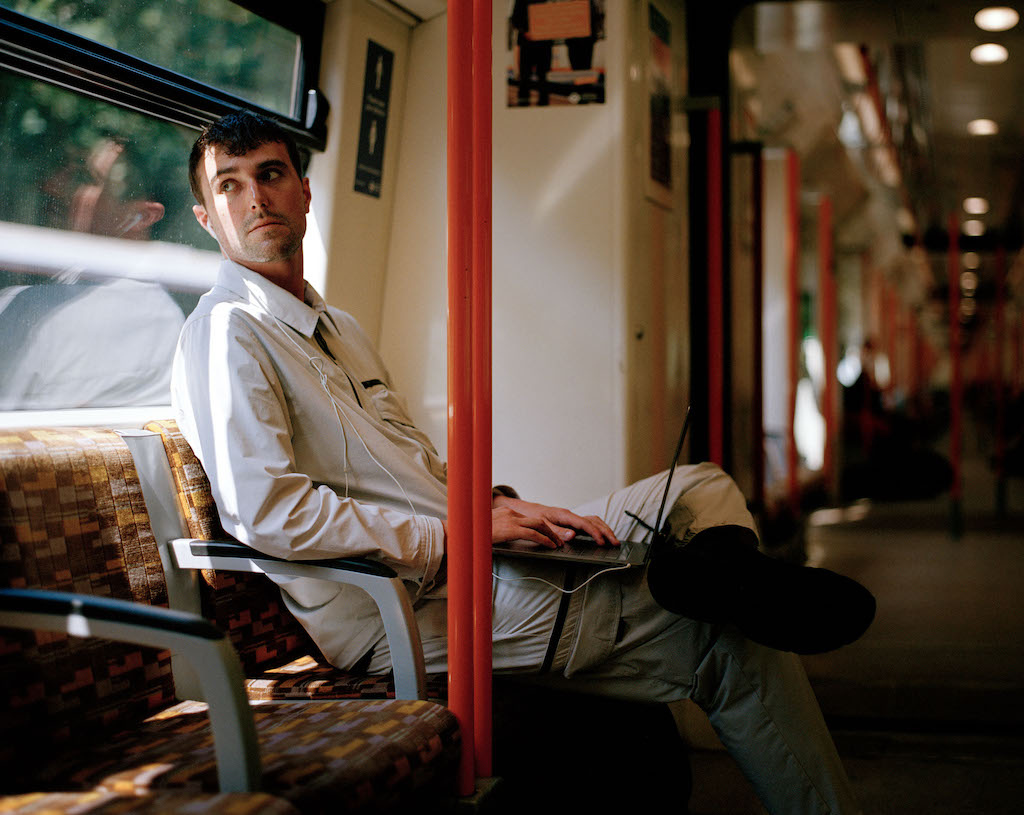 Today sees the release of Fred again..’s new single "Jessie (I Miss You)."The prolific London-based musical polymath originally previewed the track as the opening song on his much-hyped mix of entirely original music for High Snobiety's High Snobiety Soundsystem. Listen to “Jessie (I Miss You)” now HERE. The song arrives today alongside a process video, streaming now HERE. "Jessie (I Miss You)" is built around a sample of global pop phenomenon Jessie Reyez and features additional vocals from Fred himself. It's a further exploration of Fred's self-coined "Actual Life" music; a signature sound that sees him building tracks around vocals uncovered from the unlikeliest of sources; from obscure YouTube clips to personal FaceTime conversations, random Instagram accounts and iPhone video footage of half-remembered nights out. Rather than creating songs about experiences, the music is actually made out of those experiences. The end results - often made on the move wherever Fred has his laptop - shift between dancefloor-inspired euphoria and yearning melancholy.The release of “Jessie (I Miss You)” follows a run of hugely successful Fred again.. collaborations. In recent months, Fred has added his production skills to tracks as diverse as Headie One, AJ Tracey and Stormzy’s “Aint It Different” and “Lifetime” the acclaimed debut solo single from The xx’s Romy. Earlier this year he also released GANG, his collaborative artist project with Headie One. Released in April, GANG was the culmination of months of collaboration in the studio between the two artists, who first struck up a close friendship in 2019. The sound of two worlds coming together, the project featured some of the UK's most exciting and innovative artists including FKA twigs, Jamie xx, Sampha, Octavian and Berwyn.“It’s the search for authenticity that makes Fred again.. so exciting – and makes us reckon he could be the real deal.”- MIXMAG “Fred again.. is a British artist taking a unique approach to his mesmerizing dance tracks” - PIGEONS & PLANES "Fred again.. is solidifying himself as the producer of the moment and, quite possibly, the future"- LOUD & QUIET”There’s a clear sense of artistic growth here, Fred inspiring Headie to find transcendence from a tower block.”- NME“A pivotal release in the evolution of UK drill”- CRACK MAGAZINE“Listening to Fred again..’s music feels like you’ve stumbled onto something very personal. In many ways, his oeuvre is a diary with multiple authors. Born Fred Gibson, the producer behind some of the UK’s biggest tracks in recent years can count Stormzy, Headie One, and Ed Sheeran as collaborators. But it’s how he collaborates with the world outside music that makes his sound especially visceral” - HIGH SNOBIETYFred again.. Instagram / Soundcloud  PRESS CONTACT:Kelly McWilliam // Kelly.McWilliam@atlanticrecords.com 